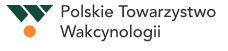 Regulamin Koła Młodych Wakcynologów§1Koło Młodych Wakcynologów stanowi sekcję Polskiego Towarzystwa Wakcynologii, skupiającą młodych lekarzy i innych osób będących członkami Polskiego Towarzystwa Wakcynologii w wieku do 40 lat.§2Działania Koła Młodych Wakcynologów muszą być spójne z działaniami i stanowiskiem Polskiego Towarzystwa Wakcynologii.§3Koło Młodych Wakcynologów działa na terenie Rzeczypospolitej Polskiej oraz zgodnie z obowiązującymi przepisami za granicą.§4Czas trwania Koła Młodych Wakcynologów jest nieograniczony.§5Cele i zadanie Koła Młodych Wakcynologów oraz sposoby ich realizacji:upowszechnianie wiedzy o szczepieniach ochronnych, profilaktyce i leczeniu chorób, ze szczególnym uwzględnieniem profilaktyki chorób zakaźnych,edukacja i popularyzacja wiedzy z zakresu ochrony zdrowia,nawiązywanie współpracy z krajowymi i zagranicznymi stowarzyszeniami zajmującymi się ochroną zdrowia,reprezentowanie środowiska młodych lekarzy przed organami Polskiego Towarzystwa Wakcynologii,współpraca z organami władzy państwowej i samorządowej, szkołami wyższymi, a także innymi organizacjami i stowarzyszeniami związanymi z ochroną zdrowia,informowanie środowiska młodych lekarzy o wydarzeniach związanych z tematyką zawartą w pkt. 1§6Działania Koła Młodych Wakcynologów cechują się autonomią w ramach statutu Polskiego Towarzystwa Wakcynologii. Pracami Koła Młodych Wakcynologów kieruje Zarząd złożony z dwóch członków (Przewodniczącego i Wiceprzewodniczącego) pełniących swoje funkcje w porozumieniu z Zarządem Polskiego Towarzystwa Wakcynologii. Zarząd Koła Młodych Wakcynologów wybierany jest na okres kadencji trwającej 3 lata. Przewodniczący wybierany jest przez członków Koła Młodych Wakcynologów, bezwzględną większością głosów.Wiceprzewodniczący Koła Młodych Wakcynologów, który jest zastępcą Przewodniczącego wybierany jest przez członków Koła Młodych Wakcynologów, bezwzględną większością głosów.Wybór Przewodniczącego i Wiceprzewodniczącego Koła Młodych Lekarzy musi być zatwierdzony przez Zarząd Polskiego Towarzystwa Wakcynologii. §7Do zadań Przewodniczącego Koła Młodych Wakcynologów należy:organizowanie pracy Koła,przewodniczenie posiedzeniom Koła,reprezentowanie Koła Młodych Wakcynologówskładanie Zarządowi Polskiego Towarzystwa Wakcynologii raportów z rocznej działalności Koła,prowadzenie korespondencji z podmiotami zewnętrznymi,kierowanie działalnością naukową Koła.§8Do zadań Wiceprzewodniczącego Koła Młodych Wakcynologów należy:prowadzenie posiedzeń Koła,powiadamianie członków Koła oraz zaproszonych gości o terminach i miejscu posiedzeń Koła,przygotowanie protokołów z posiedzenia Koła,nadzorowanie prowadzenia dokumentacji i korespondencji Koła,czuwanie nad właściwą realizacją planu działania Koła,kierowanie działalnością naukową Koła.§9.Członkostwo w Zarządzie Koła Młodych Wakcynologów ustaje na skutek:upływu kadencji,ustania członkostwa w Polskim Towarzystwie Wakcynologii,pisemnego zrzeczenia się pełnienia funkcji.